                                  ПРОЕКТ                                                                                                                           внесен  Главой Тутаевского                                                             муниципального района                                               Д.Р. Юнусовым                                                                                  ________________________                                                                                        (подпись)                                                                     «___» ____________2020 годОб утверждении перечня имущества, подлежащегопередаче из муниципальной собственности городского поселения Тутаев  в муниципальную собственность Тутаевского муниципального района       В  целях реализации Федеральных законов от 6 октября 2003 года №131-ФЗ «Об общих принципах организации местного самоуправления в Российской Федерации», от 22 августа 2004 года № 122-ФЗ «О внесении изменений в законодательные акты Российской Федерации и признании утратившими силу некоторых законодательных актов Российской Федерации в связи с принятием Федеральных законов «О внесении изменений и дополнений в Федеральный закон «Об общих принципах организации законодательных (представительных) и исполнительных органов государственной власти субъектов Российской Федерации» и «Об общих принципах организации местного самоуправления в Российской Федерации», Закона Ярославской области  от  8   февраля . № 7-з «О  порядке  разграничения  муниципального  имущества», с учетом решения Муниципального  Совета городского поселения Тутаев от 20.02.2020 №62 «Об утверждении перечня имущества, подлежащего передаче из муниципальной собственности городского поселения Тутаев  в муниципальную собственность Тутаевского муниципального района» Муниципальный Совет Тутаевского муниципального  района     РЕШИЛ:          1. Утвердить Перечень имущества, подлежащего передаче из муниципальной собственности городского поселения Тутаев в муниципальную собственность Тутаевского муниципального района (приложение). 2.         2. Контроль за исполнением настоящего решения возложить на постоянную комиссию Муниципального Совета Тутаевского муниципального района по экономической политике и вопросам местного самоуправления (Кулаков П.Н.).                   3. Настоящее решение вступает в силу со дня  его подписания.Председатель Муниципального СоветаТутаевского муниципального района                           М.А. Ванюшкин ЛИСТ СОГЛАСОВАНИЯк проекту решенияЭлектронная копия сдана        ______________  «____» _________2020 года04-11Специальные отметки (НПА/ПА) _______________Рассылка:Адм., ДМИ АТМР.Приложение  к решению Муниципального СоветаТутаевского муниципального районаот _________________ № _______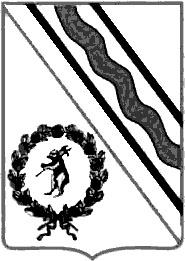 Муниципальный СоветТутаевского муниципального районаРЕШЕНИЕот___________________ № ____г. ТутаевДолжность, Ф.И.О.,исполнителя и согласующих лицДата и время получения документаДата и время согласования (отказа в согласовании)Личная подпись, расшифровка (с пометкой «Согласовано», «Отказ в согласовании»)ЗамечанияНачальник  отдела муниципального имущества ДМИ АТМР –Е.В. Дедюлина  ведущий специалист отдела муниципального имущества ДМИ АТМР –Д.И. Шахворостов   Заместитель Главы Администрации ТМР по имущественным вопросам – директор ДМИ АТМР            А.В. ИзрайлеваЗаместитель Главы Администрации ТМРпо финансовым вопросам  -                             О.В. Низова        Начальник юридического отдела          административно-правового управления АТМР                                          В.В. Коннов  Управляющий делами  АТМР                                     С.В. БалясниковаПервый заместитель Главы Администрации ТМР                                     М.К. НовиковаПеречень имущества, подлежащего передаче из муниципальной собственности городского поселения Тутаев в муниципальную собственность Тутаевского муниципального района Перечень имущества, подлежащего передаче из муниципальной собственности городского поселения Тутаев в муниципальную собственность Тутаевского муниципального района Перечень имущества, подлежащего передаче из муниципальной собственности городского поселения Тутаев в муниципальную собственность Тутаевского муниципального района Перечень имущества, подлежащего передаче из муниципальной собственности городского поселения Тутаев в муниципальную собственность Тутаевского муниципального района Перечень имущества, подлежащего передаче из муниципальной собственности городского поселения Тутаев в муниципальную собственность Тутаевского муниципального района Перечень имущества, подлежащего передаче из муниципальной собственности городского поселения Тутаев в муниципальную собственность Тутаевского муниципального района № п/пАдрес (местоположение) объекта недвижимости Наименование объекта недвижимостиИндивидуали-зирующие характеристики (площадь застройкив кв. м)1. Ярославская область, Тутаевский район, пос. Никульскоездание лабораторного корпуса1180,5